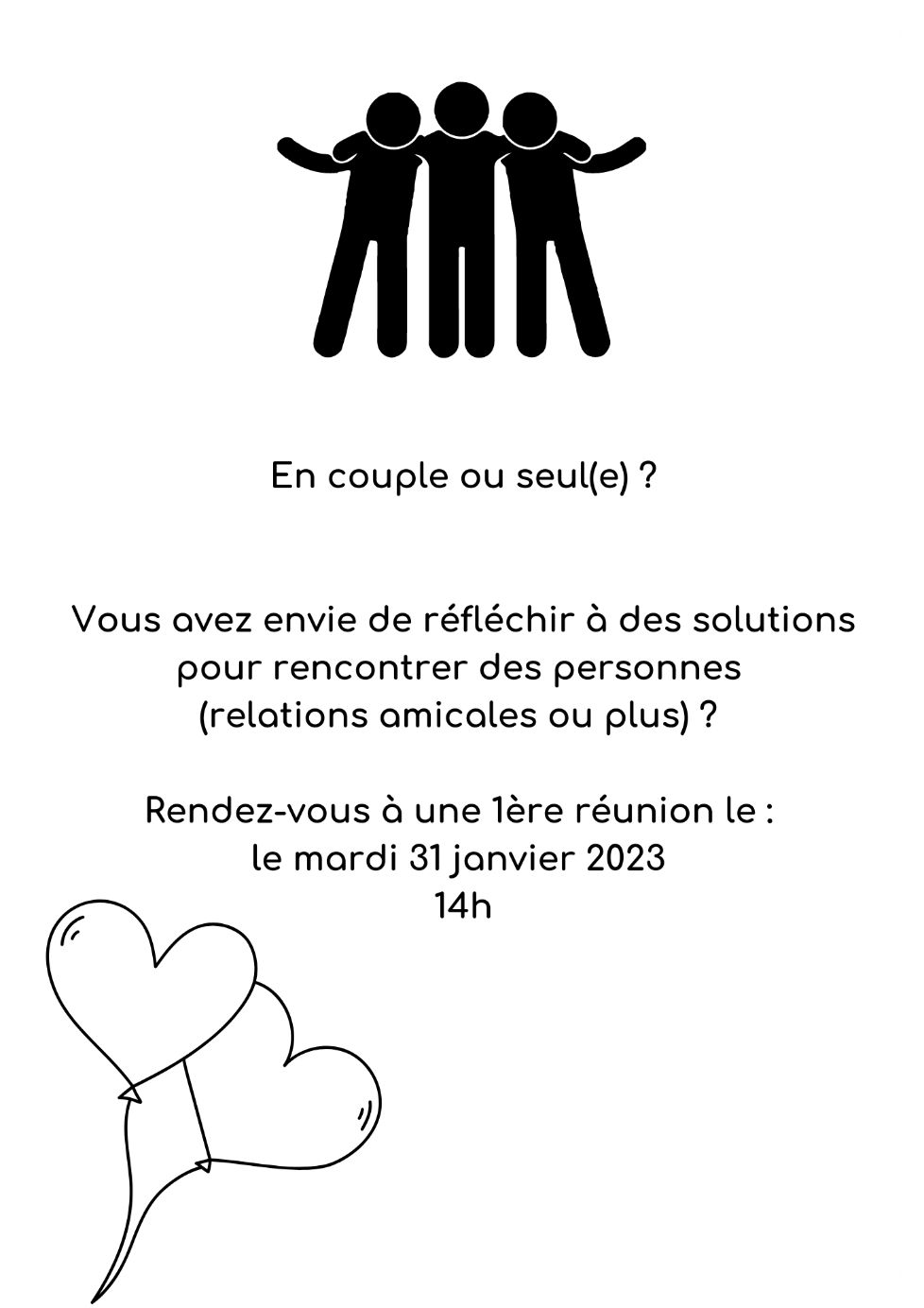 DateActivitéPrixOù ? À quelle heure ?Pour qui ?Mardi10 janvierÉvasions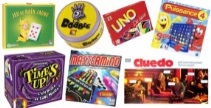 Jeux de société2 €À Vis à Visde 13h30 à 15h30Inscription obligatoire auprès deDelphineLundi23 janvierRéunion pour les activités de groupe 2023+ verre de la nouvelle année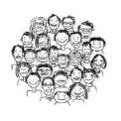 Venez avec vos idées !GratuitÀ l’asbl Vis à Visà 13h30Inscription obligatoire auprès deGaëtanavant le 17 janvierMardi24 janvierÉVASIONSCuisine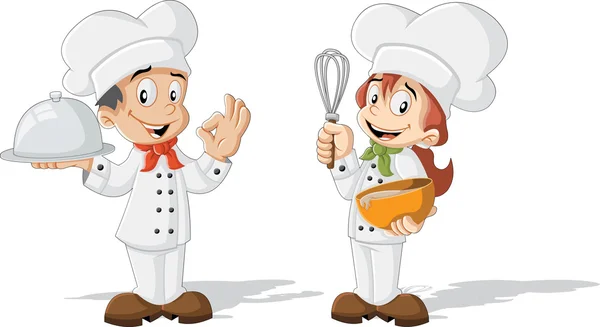 2 €À Vis à Visde 13h30 à 15h30Inscription obligatoire auprès deDylan ou MarilynMardi31 janvier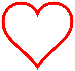 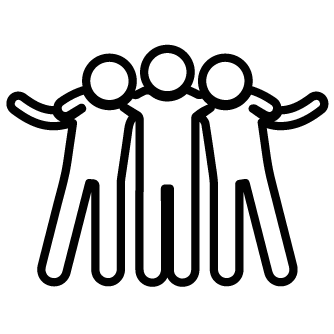 Réunion rencontre(voir page suivante) GratuitÀ Vis à Visde 14h à 15h30Inscription obligatoire auprès deDelphine ou AurianeMardi 31 janvierRestaurant retrouvaillesdes Vosges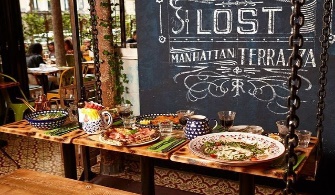 GratuitÀ Vis à Visà 18 h ! Seulement les personnes qui ont participé au voyage !Inscription auprès de Delphine ou Marie 